ПрограммаИтоговой конференции по проекту Российского научного фонда № 18-18-00129«”Усадебный топос” в русской литературе конца XIX – первой трети XX века: отечественный и мировой контекст.Итоги и перспективы проекта РНФ»Финансовая поддержка Российского научного фонда (проект № 18-18-00129)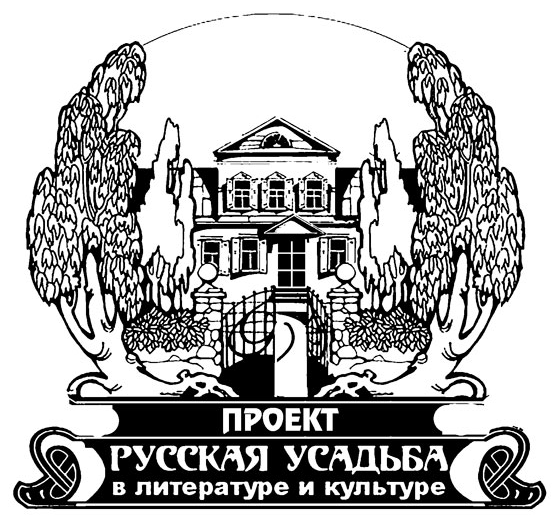 Москва 26 ноября 2020 г.ОрганизаторИнститут мировой литературы им. А.М. Горького Российской академии наук (ИМЛИ РАН)Место проведенияZOOM26 НОЯБРЯ 2020 г.10.50–11.00. Регистрация участников конференции на платформе ZOOM11.00–13.00. ПЕРВОЕ ПЛЕНАРНОЕ ЗАСЕДАНИЕ13.00–13.30. Перерыв13.30–15.10. ВТОРОЕ ПЛЕНАРНОЕ ЗАСЕДАНИЕ15.10–15.40. ПРЕЗЕНТАЦИЯ 4-го и 5-го выпусков научной книжной серии «Русская усадьба в мировом контексте» Скороходов М.В. Помещичья усадьба в русской литературе конца XIX – первой трети XX в.: междисциплинарный подход: Монография / Отв. ред. Е.В. Глухова. – М.: ИМЛИ РАН, 2020. – (Серия «Русская усадьба в мировом контексте». Вып. 4).Дмитриева Е.Е. Литературные замки Европы и русский «усадебный текст» на изломе веков: 1880–1930е гг.: Монография / Отв. ред. Г.А. Велигорский. – М.: ИМЛИ РАН, 2020. – (Серия «Русская усадьба в мировом контексте». Вып. 5).15.40–16.00. ПРЕЗЕНТАЦИЯ полной версии сайта по проекту (М.С. Акимова, М.В. Скороходов).http://litusadba.imli.ru/ 11.00–13.00ПЕРВОЕ ПЛЕНАРНОЕ ЗАСЕДАНИЕМодератор: Акимова Анна СергеевнаБогданова Ольга Алимовна (ИМЛИ РАН, Москва). Космос русской усадьбы в синхронии и диахронии.Дмитриева Екатерина Евгеньевна (ИМЛИ РАН, Москва). Литературные замки Европы и русская усадьба: перспективы компаративного анализа. Глухова Елена Валерьевна (ИМЛИ РАН, Москва). Своеобразие усадебного топоса в нарративе русского модернизма.Скороходов Максим Владимирович (ИМЛИ РАН, Москва). Русская литературная усадьба: городские и сельские контексты восприятия.Ражина Любовь Константиновна (ИМЛИ РАН, Москва). Экономика усадьбы в литературоведческих исследованиях.13.00–13.30. Перерыв13.30–15.10.ВТОРОЕ ПЛЕНАРНОЕ ЗАСЕДАНИЕМодератор: Акимова Анна СергеевнаАкимова Анна Сергеевна (ИМЛИ РАН, Москва). Усадебная проза 1910-1920-х гг.: итоги и перспективы изучения.Михаленко Наталья Владимировна (ИМЛИ РАН, Москва). Образ усадьбы как земли обетованной в литературе русской эмиграции 1920–1930-х гг.Акимова Мария Сергеевна (ИМЛИ РАН, Москва).  Особенности и перспективы использования краеведческих исследований в литературоведении (на примере «усадебных» текстов).Велигорский Георгий Александрович (ИМЛИ РАН, Москва). Антиномии образа усадьбы в детской литературе России, Англии и США рубежа XIX–XX вв.Регламент:доклад – 20 минут, обсуждение – 5 минутПо всем вопросам, связанным с работой конференции,обращаться на электронный адрес: imli21@mail.ru,а также к ответственной за проведение мероприятия А.С. Акимовой.